311  Yerli Malı Belgesi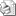 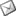 Sayı     : 2009 / 311İLGİ    : TESK'in 19.02.2009 tarih, 1045 sayı, 13 no.lu genelgesi5174 sayılı Türkiye Odalar ve Borsalar Birliği ile Odalar ve Borsalar Kanunu'nun Odalarda Belge Bedelleri ve Ücretler" başlıklı 26'ncı maddesi ile TOBB'a bağlı odalarca düzenlenecek veya onaylanacak belgeler ile verilecek hizmetlerin belirlendiği,Diğer taraftan, 5362 sayılı Esnaf ve Sanatkarlar Meslek Kuruluşları Kanunu'nun "Resmî ve Özel Kuruluşlarla İlişkiler" başlıklı 13'üncü maddesi, resmî ve özel kuruluşlarca, tacir ve sanayiciden meslekî faaliyetleri ile ilgili olarak istenilen ve 18.5.2004 tarihli ve 5174 sayılı Kanunun 26'ncı maddesinde öngörülen belgelerin, esnaf ve sanatkârlar için mensup oldukları odalar tarafından düzenleneceği hükmü ilgi genelge ile bildirilmiştir.5362 sayılı Kanun'un 13'üncü maddesi doğrultusunda, 5174 sayılı Kanun'un 26'ncı maddesinde sayılan belgelerden, esnaf ve sanatkarlarımızın kullandığı belgelerin odalarımızca düzenlenmesi ve verilmesi mümkündür. Konfederasyonumuzca, bu belgelerden ihtiyaç duyulanlar için standart uygulamayı sağlamak üzere gerekli çalışmaların yapıldığı da söz konusu genelgede ifade edilmektedir.Bu bağlamda, 4734 sayılı Kamu İhale Kanunu'na göre yapılan ve ihale dokümanında yerli malını teklif eden yerli istekliler lehine fiyat avantajı uygulanacak mal alım ihalelerinde, ihale konusu malın yerli malı olarak değerlendirildiği/belgelendirildiği yerli malı belgesinin odalarımızca düzenlenebilmesi ve uygulamanın standart olarak yapılabilmesini sağlamak amacıyla Konfederasyonumuzca Yerli Malı Belgesi Formu hazırlanmıştır.İlişikte bir örneği bulunan Yerli Malı Belgesinin,- Konfederasyonumuzca bastırılmasına,                                                                                                                                - Esnaf ve sanatkar odalarınca düzenlenmesine,                                              - Düzenlenmesi karşılığında 5362 sayılı Kanunun 61/e maddesine göre odalarca hizmet karşılığı tahsil edilmesine,                                                                                                                                                                                        -Belgeyi talep eden üyelere satış bedelinin,  birinci grup illerde 30.-TL olarak belirlenmesineKonfederasyon Yönetim Kurulunun 12/02/2009 tarihli toplantısında karar verilmiştir.         Ayrıca söz konusu belgenin düzenlenmesi konusundaki usul ve esaslara ilişkin olarak, "Yerli Malı Belgesi Düzenleme Esasları" yazımız ekinde yer almaktadır. Yerli Malı Belgesini talep eden esnaf ve sanatkarlarımızın, bağlı olduğu esnaf ve sanatkarlar odalarına başvurması ve gerekli belgeleri ibraz etmesi halinde, adı geçen belge odalarımızca bu esaslara uygun olarak düzenlenebilecektir.Bilgilerinizi ve konunun ilgili üyelerinize duyurulması hususunda gereğini rica ederiz.Özcan KILKIŞ                                                                                                                  Hilmi KURTOĞLUGenel Sekreter                                                                                                                 Başkan VekiliEKİ     : 1 - Yerli Malı Belgesi Formu ( 1 Adet - 1 Sayfa )              2 - Yerli Malı Belgesi Düzenleme Esasları ( 1 Adet - 3 sayfa )( http://www.tesk.org.tr/tr/mevzuat/09/09013.html )